IX. třída Učivo pro žáky v týdnu od 14. 4. do 17. 4. 2020M Objem kužele: str. 24/ 3-6, úlohy na závěr A i B cv. 1-4,6PM Příprava na přijímací zkoušky: Dnes vyzkoušíme, jak jste šikovní v online světě. Zadejte si do webového adresáře tento odkaz: https://vpohode.cz/cs/  Jedná se o stránky vašich pracovních sešitů, které jste si (někteří)zakoupili pro přípravu na přijímací zkoušky. Zde se zaregistrujte. Máte nyní možnost zdarma využívat celou podporu k těmto sešitům. Velmi vám doporučuji videokurzy k jednotlivým tématům.FDobrali jsme poslední kapitolu o jaderném záření. Tento týden vám dávám za úkol zhlédnout videa ze strany (jedná se o 1-2minutová videa):https://edu.ceskatelevize.cz/predmet/fyzika?stupen=2-stupen-zs&tema=elektromagneticke-zareniČJPřepis chybného textu (str. 84, cv. 2 a) – pošlete na buksova@zsg.czŘeč přímá a nepřímá – pročtěte si zvýrazněnou tabulku na straně 85, str. 86, cv. 1, 2 ústně.PČJ Otevřete si https://www.onlinecviceni.cz/exc/list_sel_topics.php , klikněte na Český jazyk 2. stupeň, Pro 9. ročník, Skladba věty a procvičujte Věty vedlejší, druhy.Připravujte se na přijímací zkoušky. Stejně jako v matematice využijte webové stránky: https://vpohode.cz/cs/.AJViz samostatný souborD + NJPouze pokračujeme.Protože se asi doma nejvíce učíte na přijímací zkoušky, které doufám pro vás budou v rozumném termínu, pro následující období od 6. dubna do 19. dubna, kdy máte zároveň i Velikonoční prázdniny, zhlédněte německý trojdílný film, který jsme ve škole již začali sledovat:
https://uloz.to/file/ZWIe4IGVuo5E/nase-matky-nasi-otcove1-dil-aviDoporučuji sledovat pozorně, bude následovat pracovní list.Pro bližší pochopení bojiště 2SV doporučuji zhlédnout film Tenká červená linie a film Zachraňte vojína Ryana.ChTéma: VitaminyUčebnice: str. 100 - 103Zápis učiva a úkoly si napište do sešitu nebo si text vytiskněte, vyplňte a do sešitu si jej vložte. Práci odešlete na e-mail storkanova@zsg.cz(fotku nebo soubor). Pracujte s učebnicí.VITAMINYVitaminy jsou …………………………….Provitaminy jsou ………………………………..Vitaminy dělíme na:Vitaminy rozpustné ve vodě - …………………………… (vypište je)Vitaminy rozpustné v tucích - …………………………… (vypište je)Vitaminy rozpustné ve voděÚkol č. 1: Uveď tři hlavní významy vitaminu C pro lidský organismus. Co způsobuje snížení nebo ztrátu jeho účinnosti?Funkce: 1. ………………….  2. ………………….  3. ……………………………Ztráta účinnosti (důvody): …………………………………………………………………………………Úkol č. 2: Napiš k příznakům onemocnění název vitaminu, pro jehož nedostatek jsou typické:Krvácení z dásní, vypadávání vlasů a zubů, bolest kloubů (kurděje): ………………Chudokrevnost (anémie): ……………….Úbytek svalů (Beri – Beri): ……………….Záněty kůže, psychické poruchy (pelagra): ………………Úkol č. 3: Zakroužkuj nebo vypiš (viz obrázek) potraviny a nápoje, které obsahují větší množství vitaminu B-komplexu. Jaký je hlavní význam vitaminů B-komplexu?Význam: ………………………………………………………………………………………Potraviny: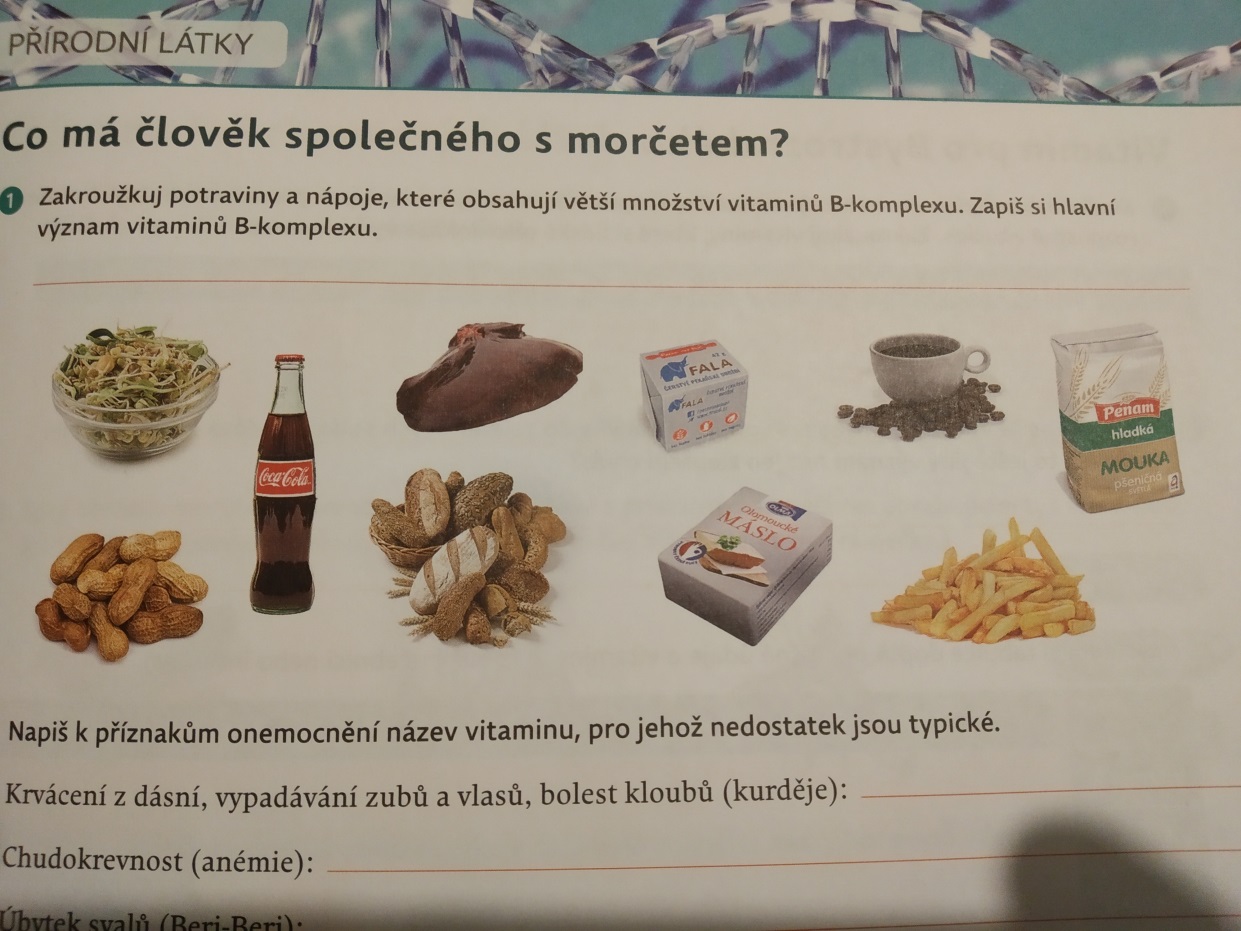 Vitaminy rozpustné v tucíchÚkol č. 1: Proč se při přípravě zálivky do zeleninových salátů přidává i trocha oleje?Odpověď:Úkol č. 2: Doplň tabulkuPř Téma: Vznik a vývoj života na Zemi - 2. část aneb Expedice do historie ZeměUčebnice: str. 67 - 74Úkoly si napište do sešitu. Práci mi vyfoťte na mobil a odešlete na e-mail storkanova@zsg.czÚkol č. 1: Každý vzdělaný člověk by se měl orientovat v historii naší planety. Doplň chybějící údaje v tabulce:Úkol č. 2: Doplň k obrázkům názvy živočichů a éru, v níž žili: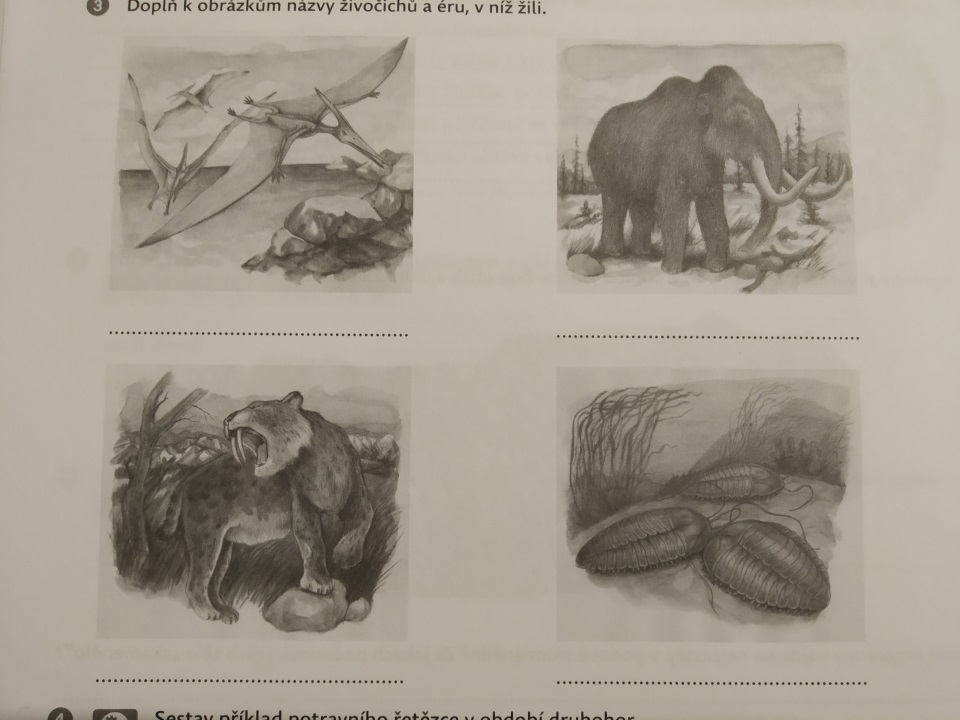 Úkol č. 3:Sestav příklad potravního řetězce v období druhohor.ZZopakuj si, co víš o Jižní Americe a zhlédni video na následujícím odkaze.  Poté pomocí internetu a atlasu doplň informace o Venezuele. Odpovědi pošli na e-mail: jancakunova@gmail.comhttps://edu.ceskatelevize.cz/venezuela-stolove-hory-a-vodopad-salto-angel-5e441a62f2ae77328d0a6bbcVenezuela:Hlavní město:Počet obyvatel:Úřední jazyk:Počet obyvatel:Přírodní zajímavosti:Výška nejvyššího vodopádu:Turisticky atraktivní destinace:Hospodářská situace:Napiš pomocí atlasu či internetu hlavní město jihoamerických států:PeruArgentinaChileBrazílieUruguayParaguayKolumbieVenezuelaEkvádorBolívieGuyanaSurinamFrancouzská GuyanaNapiš, co se nachází na obrázku a ve které jihoamerické zemi na to narazíme: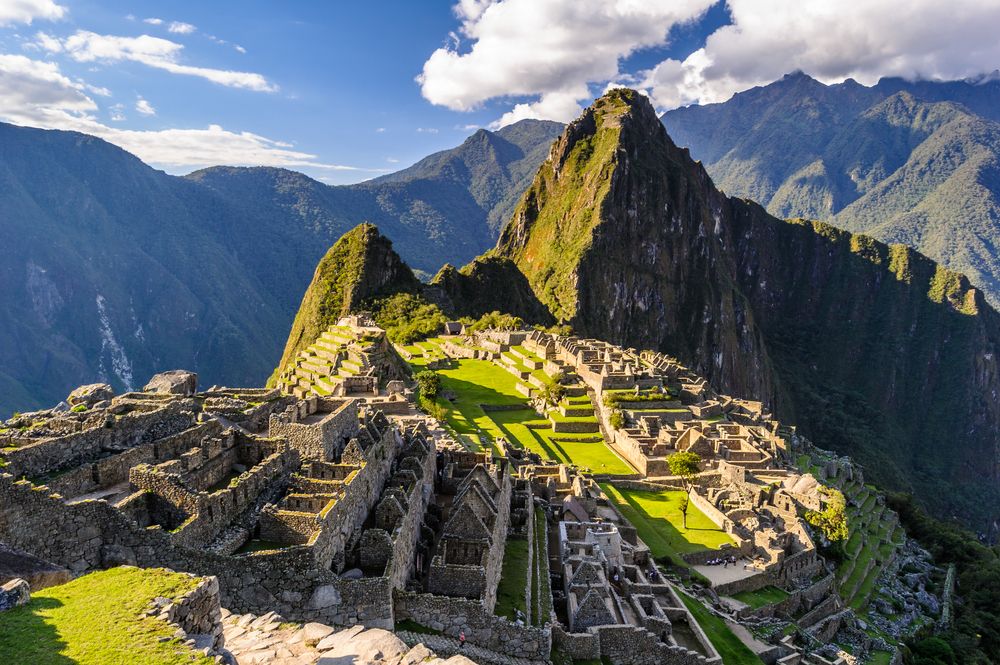 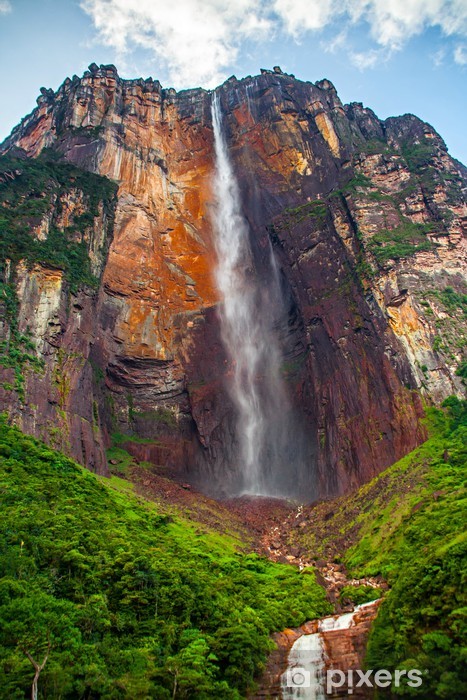 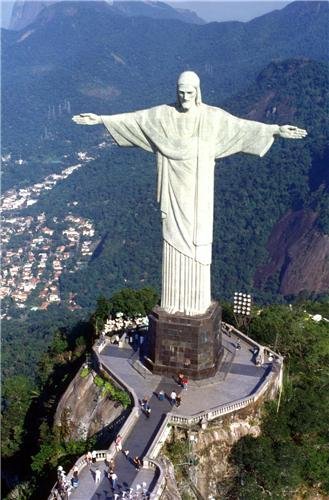 VZZhlédni video TOP 10 Šílené reklamní triky, které vás ovlivňují na následujícím odkaze a napiš 10 triků, které použili tvůrci reklam u různých výrobků pro zmanipulování zákazníků:https://www.youtube.com/watch?v=8tQ30sfpX-oGrilovaný vzhled:Kostky ledu:Šlehačka:Lesknoucí se ovoce:Mořské plody:Palačinky a sirup:Rýže:Nealko nápoje:Omáčky:Nudle: Význam pro zdraví člověkaProjevy nedostatku vitaminuVýskyt v potravináchVýskyt ve výrobcích u tebe domaVitamin AVitamin DVitamin EVitamin KÉraVýznamné geologické dějeVůdčí organismyPrvohoryDinosauři třetihoryAlpínské vrásnění